Главная медальМоему прадедушке, лейтенанту Крюкову Евгению Александровичу 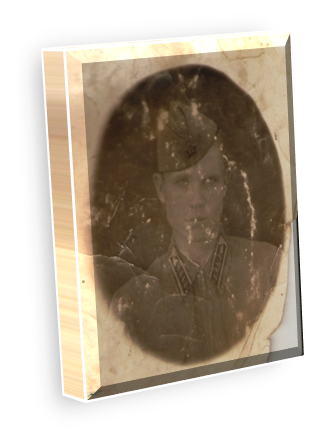 посвящается…Огонь, блеск, вспышка, тишина…Как будто кончилась война,И нет смертей родных, друзей,Нет слёз скорбящих матерей.Есть только свет и тишина:На миг закончилась война.По полю, по земле скользя,Ползут, как два ужа, друзья:Евгений, младший лейтенант, И Павел, рядовой солдат.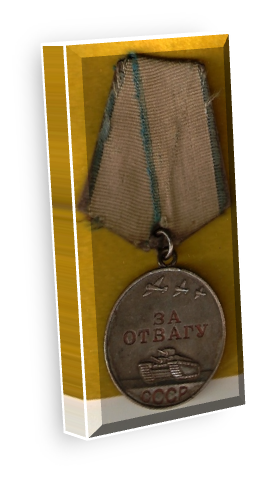 Приказ им дан в полдневный часДоставить «языка» в санчасть,Где весь в бинтах, теряя мир,Ждёт их бесстрашный командир…Смех, песни, разговор чужойИ запах сигарет другой.Но та же молодость в глазахИ нету седины в висках.Друзья слились с доской, с стеной,Дыханья нет. Ждут час, другой.И вот один из «удальцов»Из дома вышел на крыльцо.И, улыбнувшись той весне,Решил понежиться в траве.Кузнечик прыгнул на цветок,Пыльцой обвеял мотылёк…И… темнота в глазах и мрак…Бойцы спешат домой, назад, Где весь в бинтах, теряя мир,Ждёт их бесстрашный командир…Ведь только он язык чужойМог понимать как свой родной.Два-три  часа шёл разговор:Мальчишка – немец молодой - Теряясь, путаясь в словах, Стараясь пересилить страх,Всё рассказал и вдруг застыл.Тут командир заговорилНа нашем русском языке, Чтобы понятно было всем:«Мальчишку переправить в штаб – Он храбрый воин, он не раб.А Женьку с Пашкой наградитьИ к жёнам на день отпустить…»Стоят друзья, главу склонив,Их не поздравит командир,Что «За отвагу» на грудиГорит медаль! А впереди…Залп, вспышка, залп и тишина,Как будто кончилась война.